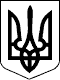 52 СЕСІЯ ЩАСЛИВЦЕВСЬКОЇ СІЛЬСЬКОЇ РАДИ7 СКЛИКАННЯРІШЕННЯ28.11.2017 р.                                     № 823с. ЩасливцевеПро передачу комунальних закладів.З метою забезпечення можливості належного фінансування дошкільних навчальних закладів у відповідності до вимог Бюджетного кодексу України та оптимізації витрат сільського бюджету Щасливцевської сільської ради, керуючись приписами Цивільного кодексу України, Господарського кодексу України, Земельного кодексу України, ст. 26 Закону України "Про місцеве самоврядування в Україні" сесія сільської радиВИРІШИЛА:1. Припинити право оперативного управління на об'єкт нерухомого майна – будівля дитячого садка, загальною площею  (у складі: корпус дитячого садка (літера - А); навіси (літери – а, а1; спуск в підвал (літера – а2); теплопункт (літера – Б); сарай (літера – В) розташованого по вул. Заводська, 6 у с. Приозерне Генічеського району Херсонської області, що є комунальною власністю територіальної громади в особі Щасливцевської сільської ради відповідно до Свідоцтва про право власності на нерухоме майно (бланк САВ №519529) від 11.12.2008 р. - Комунальному закладу "Дошкільний навчальний заклад Щасливцевської сільської ради ясла-садок "Дзвіночок" (ідентифікаційний код юридичної особи 37638952).2. Припинити право постійного користування земельною ділянкою для обслуговування існуючої будівлі дитячого садка, з кадастровим номером 6522186500:03:001:0002, площею ., цільове призначення для будівництва та обслуговування будівель закладів освіти, що є комунальною власністю Територіальної громади сіл Щасливцеве, Генічеська Гірка, селища Приозерне в особі Щасливцевської сільської ради відповідно до Витягу з Державного реєстру речових прав на нерухоме майно про реєстрацію права власності (бланк ЕЕА №809145) від 26.08.2014 р. (індексний номер витягу 26015827, реєстраційний номер об’єкта нерухомого майна 439153265221) - Комунальному закладу "Дошкільний навчальний заклад Щасливцевської сільської ради ясла-садок "Дзвіночок" (ідентифікаційний код юридичної особи 37638952).3. Припинити право оперативного управління на об'єкт нерухомого майна – школа-інтернат, загальною площею  (у складі: школа-інтернат з прибудовами (літери – А, а, а1) розташованого по вул. Миру (колишня Леніна), 79 в с. Щасливцеве Генічеського району Херсонської області, що є комунальною власністю територіальної громади в особі Щасливцевської сільської ради відповідно до Свідоцтва про право власності на нерухоме майно (бланк САВ №549910) від 19.01.2009 р. - Комунальному закладу "Дошкільний навчальний заклад Щасливцевської сільської ради ясла-садок "Ромашка" (ідентифікаційний код юридичної особи 36643584).4. Керівникам комунальних закладів зазначених у пунктах 1, 3 цього рішення протягом місяця передати Щасливцевській сільській раді, за відповідними актами приймання-передачі, нерухоме майно зазначене у пунктах 1, 2, 3 цього рішення та вжити заходів щодо знятті цього майна з балансу комунальних закладів.5. Виконавчому комітету Щасливцевської сільської ради вжити заходів передбачених законодавством щодо обліку на власному балансі нерухомого майна зазначене у пунктах 1, 2, 3 цього рішення.6. Передати безоплатно з комунальної власності територіальної громади сіл Щасливцеве, Генічеська Гірка і селища Приозерне (в особі Щасливцевської сільської ради) у спільну власність територіальних громад району в особі Генічеської районної ради наступні комунальні заклади:- Комунальний заклад "Дошкільний навчальний заклад Щасливцевської сільської ради ясла-садок "Ромашка" (ідентифікаційний код юридичної особи 36643584) (разом з майном що перебуває на їх балансі);- Комунальний заклад "Дошкільний навчальний заклад Щасливцевської сільської ради ясла-садок "Дзвіночок" (ідентифікаційний код юридичної особи 37638952) (разом з майном що перебуває на їх балансі).7. Клопотати перед Генічеською районною радою щодо прийняття зазначених у підпункті 6 цього рішення комунальних закладів (разом з майном що перебуває на їх балансі) до спільної власності територіальних громад району.8. Для передачі зазначених у підпункті 6 цього рішення комунальних закладів визначити представників для включення до складу комісії з їх інвентаризації та приймання-передачі з метою їх участі в роботі комісії у складі: сільський голова Плохушко В.О., секретар ради Пуляєва І.В., головний бухгалтер виконавчого комітету Слойкова Н.М..9. Визначити датою фактичної передачі комунальних закладів (разом з майном що перебуває на їх балансі) зазначених у пункті 6 цього рішення до спільної власності територіальних громад району дату підписання відповідного акту приймання – передачі..10. Контроль за виконанням цього рішення покласти на постійну комісію Щасливцевської сільської ради з питань бюджету та управління комунальною власністю та постійну комісію Щасливцевської сільської ради з питань законності та державної регуляторної політики.Сільський голова                                                         В.О.Плохушко